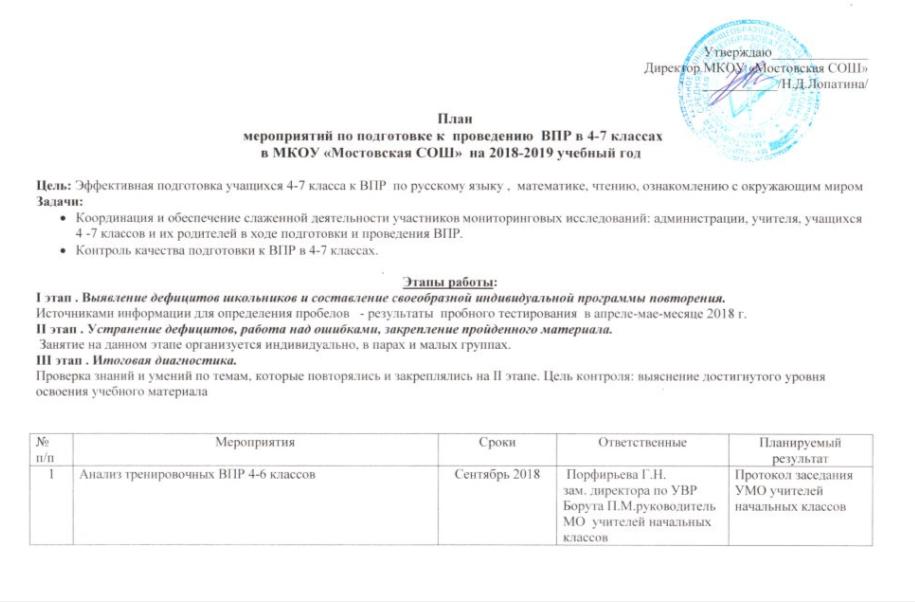 2 Сбор нормативных документов  по проведению ВПРРазработка и утверждение   плана работы по подготовке и проведению ВПР  в мае  2019 г. Назначение ответственного по ОУ:- за подготовку и проведение ВПР;- за техническую часть проведения ВПР;до 01.10.2018Порфирьева Г.Н.зам. директора по УВРПриказ об утверждении плана работы по подготовке к ВПР3Создание ссылки на сайте  МКОУ «Мостовская СОШ» по вопросам подготовки к ВПРдо 20.10.2018 Порфирьева Г.Н. зам. директора по УВР, Зимина С.Н. ответственный за сайт  Информационная справка по итогам мониторинга сайтов,  4Совещание с учителями 4-7 х классов  по вопросам подготовки, проведения, анализа результатов ВПР и проведение заседаний методического объединения учителей начальных классовсентябрь -апрель 2019 Порфирьева Г.Н.зам. директора по УВР Борута П.М.руководитель МО  учителей начальных классовПротоколы совещаний, УМО,  список участников, информация о выполнении плана-графика5Административный  контроль состояния качества преподавания математики ,русского языка и окружающего мира, истории, биологии, географии в 4 -7 классахдо 15.03.2019 Порфирьева Г.Н.зам. директора по УВР учителя -предметники План-график административного  контроля, информация о выполнении, размещение на сайтах  Мероприятия с учителями начальных классовМероприятия с учителями начальных классовМероприятия с учителями начальных классовМероприятия с учителями начальных классовМероприятия с учителями начальных классов6.Участие в совещании для руководителей учебно-методических объединений учителей начальных классов, заместителей директоров, по вопросам подготовки к проведению ВПР, учителей, работающих в 4-7 х классах в течение 1-го полугодия Порфирьева Г.Н.зам. директора по УВР Борута П.М.руководитель МО  учителей начальных классов7Проведение заседаний   учебно-методических объединений, мастер – классов, семинаров, направленных на повышение качества начального общего образования и подготовку к ВПРдо 01.05.2019 Порфирьева Г.Н.зам. директора по УВР Борута П.М.руководитель МО  учителей начальных классовИнформация о результатах проведения  на сайте ОО8Консультирование педагогов по вопросам преподавания учебных предметов «Русский язык», «Математика», «Окружающий мир», «Биологии», «Географии», «Истории», «Обществознание»февраль-апрель Порфирьева Г.Н.зам. директора по УВР 9Контроль за деятельностью учителя по подготовке учащихся к ВПР. Посещение уроков с целью мониторинга системы повторения учебного материала.февраль-апрель Порфирьева Г.Н.зам. директора по УВР Аналитическая справка                                                                           Мероприятия с родителями учащихся четвертых классов                                                                           Мероприятия с родителями учащихся четвертых классов                                                                           Мероприятия с родителями учащихся четвертых классов                                                                           Мероприятия с родителями учащихся четвертых классов                                                                           Мероприятия с родителями учащихся четвертых классов10Информирование   участников образовательного процесса о  ходе проведение ВПР в 2019 через сайт МКОУ «Мостовская СОШ»февраль-майАдминистрация ООКлассный руководитель 4-6 х классаИнформация размещённая на сайте 11Организация  проведения индивидуальных консультаций для родителей по вопросам проведения  ВПР.февраль -май Порфирьева Г.Н.зам. директора по УВР Аналитическая справка 12Проведение родительских собраний в 4-7 классах ОО по вопросам подготовки и участия в ВПРянварь-май Порфирьева Г.Н.зам. директора по УВР Борута П.М.руководитель МО  учителей начальных классовГрафик родительских собраний, информация об итогах проведения ВПРМероприятия с учащимися 4-7 х классовМероприятия с учащимися 4-7 х классовМероприятия с учащимися 4-7 х классовМероприятия с учащимися 4-7 х классовМероприятия с учащимися 4-7 х классов13Проведение тренировочных школьных комплексных контрольных работ в форме ВПР  по  русскому  языку и  математике.февраль-апрель Порфирьева Г.Н.зам. директора по УВР Борута П.М.руководитель МО  учителей начальных классовАналитическая справка по результатам проверочных работ14Проведение дополнительных групповых и индивидуальных занятий с учащимися по подготовке к ВПРянварь-апрель  Порфирьева Г.Н.зам. директора по УВР Борута П.М.руководитель МО  учителей начальных классовЖурнал учета индивидуальных консультаций15Анализ результатов ВПР. Подготовка аналитических отчётов учителями начальных классов и основной школы по результатам ВПР  в 2019.  Составление примерного плана  мероприятий по подготовке к  проведению  ВПР в 4-7 классах 2019-2020 уч.г.июнь  Порфирьева Г.Н.зам. директора по УВР Борута П.М.руководитель МО  учителей начальных классовСправка об итогах проведения ВПР.